Экологические  эксперименты с детьмиМастер-класс: «Воздух и его свойства»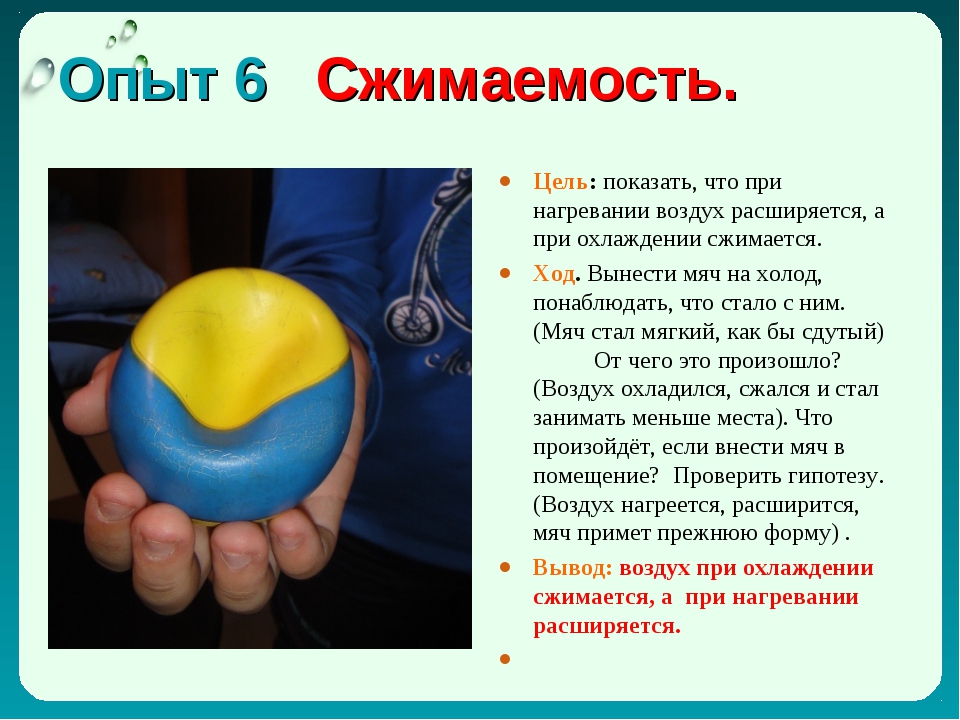 Опыт №18 «Знакомство со свойствами воздуха» Воздух - это газ. Предложите посмотреть на комнату. Что вы видите? (игрушки, мебель, и т.д.) А ещё в комнате много воздуха, но его не видно, потому что он прозрачный, бесцветный. Чтобы увидеть воздух, его нужно поймать. Предложите предлагает посмотреть в полиэтиленовый пакет. Что там? (он пуст). Его можно сложить в несколько раз. Какой он тоненький! Теперь мы набираем в пакет воздух, завязываем его. Наш пакет полон воздуха и похож на подушку. Теперь развяжем пакет, выпустим из него воздух. Пакет стал опять тоненьким. Почему? (В нём нет воздуха). Опять наберём в пакет воздух и снова его выпустим (2-3 раза)Воздух - это газ. Он не видимый, прозрачный бесцветный и не имеет запаха. Возьмем резиновую игрушку и сожмем её. Что вы услышите? (Cвист). Это воздух выходит из игрушки. Закройте отверстие пальцем и попытайтесь сжать игрушку снова. Она не сжимается. Что ей мешает? Делаем вывод: воздух, находящийся в игрушке мешает её сжать.Посмотрите, что произойдет, когда мы будем опускать стакан в банку с водой. Что наблюдаете? (Вода не вливается в стакан). Теперь  осторожно наклоняем стакан. Что произошло? (Вода влилась в стакан). Воздух из стакана вышел, и вода наполнила стакан. Делаем вывод: воздух занимает место.Возьмите соломинку и опустите её в стакан с водой. Тихонько подуем в неё. Что вы наблюдаете? (Идут пузырьки), да это доказывает, что вы выдыхаете воздух.Положите руку на грудную клетку, сделайте вдох. Что происходит? (Грудная клетка поднялась). Что в это время происходит с легкими? (Они наполняются воздухом). А при выдохе, что происходит с грудной клеткой? (Она опускается). А что происходит с нашими легкими? (Из них выходит воздух).Вывод: при вдохе легкие расширяются, наполняясь воздухом, а при выдохе сжимаются. А мы можем не дышать вообще? Без дыхания нет жизни.Опыт № 19  «Сухой из воды»Предложите  перевернуть стакан вверх дном и медленно опустить его в банку. Обратить внимание на то, что стакан нужно держать ровно. Что получается? Попадает ли вода в стакан? Почему нет?Вывод: в стакане есть воздух, он не пускает туда воду.Опыт № 20 Цвет воздухаДетям предложите снова опустить стакан в банку с водой, но теперь предлагается держать стакан не прямо, а немного наклонив его. Что появляется в воде? (видны пузырьки воздуха). Откуда они взялись? Воздух выходит из стакана, и его место занимает вода.Вывод: воздух прозрачный, невидимый. 